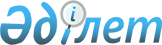 О районном бюджете на 2018-2020 годыРешение Буландынского районного маслихата Акмолинской области от 22 декабря 2017 года № 6С-17/1. Зарегистрировано Департаментом юстиции Акмолинской области 9 января 2018 года № 6322.
      Примечание РЦПИ.

      В тексте документа сохранена пунктуация и орфография оригинала.
      В соответствии с пунктом 2 статьи 9 Бюджетного Кодекса Республики Казахстан от 4 декабря 2008 года, подпунктом 1) пункта 1 статьи 6 Закона Республики Казахстан от 23 января 2001 года "О местном государственном управлении и самоуправлении в Республике Казахстан", Буландынский районный маслихат РЕШИЛ:
      1. Утвердить районный бюджет на 2018-2020 годы, согласно приложениям 1, 2 и 3 соответственно, в том числе на 2018 год в следующих объемах:
      1) доходы – 4617153,2 тысячи тенге, в том числе:
      налоговые поступления – 655992,0 тысяч тенге;
      неналоговые поступления – 28718,6 тысяч тенге;
      поступления от продажи основного капитала – 61809,0 тысяч тенге;
      поступления трансфертов – 3870633,6 тысячи тенге;
      2) затраты – 4635091,0 тысяча тенге;
      3) чистое бюджетное кредитование – 7153,3 тысячи тенге;
      бюджетные кредиты – 10823,0 тысячи тенге;
      погашение бюджетных кредитов – 3669,7 тысяч тенге;
      4) сальдо по операциям с финансовыми активами – 0,0 тысяч тенге:
      5) дефицит (профицит) бюджета - - 25091,1 тысяча тенге;
      6) финансирование дефицита (использование профицита) бюджета – 25091,1 тысяча тенге:
      поступления займов – 10823,0 тысячи тенге;
      погашение займов – 3669,7 тысяч тенге;
      используемые остатки бюджетных средств – 17937,8 тысяч тенге.
      Сноска. Пункт 1 - в редакции решения Буландынского районного маслихата Акмолинской области от 04.06.2018 № 6С-24/1 (вводится в действие с 01.01.2018); с изменениями, внесенными решениями Буландынского районного маслихата Акмолинской области от 11.09.2018 № 6С-28/2 (вводится в действие с 01.01.2018); от 06.11.2018 № 6С-29/1 (вводится в действие с 01.01.2018).


      2. Утвердить доходы районного бюджета за счет следующих источников:
      1) налоговых поступлений, в том числе:
      индивидуальный подоходный налог;
      социальный налог;
      налоги на имущество;
      земельный налог;
      налог на транспортные средства;
      единый земельный налог;
      акцизы;
      поступления за использование природных и других ресурсов;
      сборы за ведение предпринимательской и профессиональной деятельности;
      государственная пошлина;
      2) неналоговых поступлений, в том числе:
      поступления части чистого дохода государственных предприятий;
      доходы от аренды имущества, находящегося в государственной собственности;
      вознаграждения по кредитам, выданным из государственного бюджета;
      поступления от реализации товаров (работ, услуг) государственными учреждениями, финансируемыми из государственного бюджета;
      штрафы, пени, санкции, взыскания, налагаемые государственными учреждениями, финансируемыми из государственного бюджета, а также содержащимися и финансируемыми из бюджета (сметы расходов) Национального Банка Республики Казахстан, за исключением поступлений от организаций нефтяного сектора и в Фонд компенсации потерпевшим;
      прочие неналоговые поступления;
      3) поступлений от продажи основного капитала, в том числе:
      продажа государственного имущества, закрепленного за государственными учреждениями;
      продажа земли;
      продажа нематериальных активов.
      Сноска. Пункт 2 - в редакции решения Буландынского районного маслихата Акмолинской области от 06.11.2018 № 6С-29/1 (вводится в действие с 01.01.2018).


      3. Предусмотреть в районном бюджете на 2018 год субвенцию, передаваемую из областного бюджета в сумме 2747336,0 тысяч тенге.
      4. Учесть, что в районном бюджете на 2018 год предусмотрены бюджетные изъятия из бюджета города Макинска в сумме 12434,0 тысячи тенге.
      5. Учесть, что в районном бюджете на 2018 год предусмотрены объемы субвенций, передаваемых из районного бюджета сельским бюджетам в сумме 22643,0 тысячи тенге, в том числе:
      Вознесенскому сельскому округу 12612,0 тысяч тенге;
      Караозекскому сельскому округу 10031 тысяча тенге. 
      6. Предусмотреть в районном бюджете на 2018 год резерв местного исполнительного органа района в сумме 9285,0 тысяч тенге.
      Сноска. Пункт 6 - в редакции решения Буландынского районного маслихата Акмолинской области от 04.06.2018 № 6С-24/1 (вводится в действие с 01.01.2018).


      7. Учесть, что в районном бюджете на 2018 год предусмотрены объемы трансфертов, передаваемых из районного бюджета органам местного самоуправления в сумме 9901,0 тысяча тенге, в том числе:      Сноска. Пункт 7 - в редакции решения Буландынского районного маслихата Акмолинской области от 06.11.2018 № 6С-29/1 (вводится в действие с 01.01.2018).


      8. Предусмотреть в районном бюджете на 2018 год целевые трансферты в сумме 1110863,6 тысячи тенге, в том числе:
      1) целевые трансферты на развитие из областного бюджета в сумме 273053,8 тысячи тенге, в том числе:
      73053,8 тысячи тенге на строительство и (или) реконструкцию жилья коммунального жилищного фонда;
      200000,0 тысяч тенге на строительство и реконструкцию объектов начального, основного среднего и общего среднего образования;
      2) целевые текущие трансферты из республиканского бюджета в сумме 230970,2 тысяч тенге, в том числе:
      15021,0 тысяча тенге на развитие рынка труда, в том числе: 10211,0 тысяч тенге на частичное субсидирование заработной платы и молодежную практику; 4810,0 тысяч тенге на предоставление государственных грантов на реализацию новых бизнес-идей;
      275,0 тысяч тенге на субсидирование затрат работодателя на создание специальных рабочих мест для трудоустройства инвалидов;
      1709,0 тысяч тенге на размещение государственного социального заказа в неправительственных организациях;
      6380,0 тысяч тенге на увеличение норм обеспечения инвалидов обязательными гигиеническими средствами;
      509,0 тысяч тенге на оказание услуг специалиста жестового языка;
      572,0 тысячи тенге на расширение Перечня технических вспомогательных (компенсаторных) средств;
      9027,2 тысяч тенге на внедрение консультантов по социальной работе и ассистентов в центрах занятости населения;
      15001,0 тысяча тенге на выплату государственной адресной социальной помощи;
      8540,0 тысяч тенге на доплату учителям, прошедшим стажировку по языковым курсам;
      20214,0 тысяч тенге на доплату учителям за замещение на период обучения основного сотрудника;
      60,0 тысяч тенге на установку дорожных знаков и указателей в местах расположения организаций, ориентированных на обслуживание инвалидов;
      20532,0 тысячи тенге на доплату за квалификацию педагогического мастерства учителям, прошедшим национальный квалификационный тест и реализующим образовательные программы начального, основного и общего среднего образования;
      133130,0 тысяч тенге на доплату учителям организаций образования, реализующим учебные программы начального, основного и общего среднего образования по обновленному содержанию образования, и возмещение сумм, выплаченных по данному направлению расходов за счет средств местных бюджетов;
      3) целевые текущие трансферты из областного бюджета в сумме 606839,6 тысяча тенге, в том числе:
      14050,0 тысяч тенге на приобретение школьных автобусов для объектов образования;
      43000,0 тысячи тенге на ремонт автомобильных дорог;
      33459,7 тысяч тенге на проведение противоэпизоотических мероприятий;
      519,0 тысяч тенге на возмещение стоимости сельскохозяйственных животных (крупного и мелкого рогатого скота) больных бруцеллезом направленных на санитарный убой;
      11759,0 тысяч тенге на реализацию краткосрочного профессионального обучения;
      467016,7 тысяч тенге на развитие жилищно-коммунального хозяйства;
      1200,0 тысяч тенге на приобретение и доставку учебников для школ;
      6128,7 тысяч тенге на оснащение Wi-Fi сетями районные и городские школы;
      1656,0 тысяч тенге на внедрение Программы "Формирование здоровья и жизненных навыков и превенции суицида среди несовершеннолетних";
      20000,0 тысяч тенге на ремонт системы водоснабжения и водоотведения;
      3080,0 тысяч тенге на проведение вакцинации против нодулярного дерматита крупного рогатого скота;
      4970,5 тысяч тенге на разработку градостроительной документации.
      Сноска. Пункт 8 - в редакции решения Буландынского районного маслихата Акмолинской области от 06.11.2018 № 6С-29/1 (вводится в действие с 01.01.2018).


      9. Учесть, что в районном бюджете предусмотрен возврат средств в областной бюджет на компенсацию потерь вышестоящего бюджета в связи с изменением законодательства, в том числе:
      Переносом срока ввода обязательных пенсионных взносов работодателя с 2018 года на 2020 год;
      уменьшением ставок по отчислениям работодателей на обязательное социальное медицинское страхование.
      10. Учесть, в составе поступлений районного бюджета на 2018 год бюджетные кредиты из областного бюджета в сумме 10823,0 тысячи тенге.
      11. Учесть, что в районном бюджете на 2018 год предусмотрено погашение бюджетных кредитов в областной бюджет в сумме 3669,7 тысяч тенге.
      Сноска. Пункт 11 - в редакции решения Буландынского районного маслихата Акмолинской области от 05.04.2018 № 6С-22/1 (вводится в действие с 01.01.2018).


      12. Установить специалистам здравоохранения, социального обеспечения, образования, культуры, спорта и ветеринарии, являющихся гражданскими служащими и работающих в сельской местности, повышенные на двадцать пять процентов должностные оклады и тарифные ставки, по сравнению с окладами и ставками специалистов, занимающихся этими видами деятельности в городских условиях, согласно перечню, согласованному с областным маслихатом.
      13. Утвердить перечень районных бюджетных программ, не подлежащих секвестру в процессе исполнения районного бюджета на 2018 год, согласно приложению 4.
      14. Утвердить перечень бюджетных программ района в городе, города районного значения, поселка, села, сельского округа на 2018-2020 годы, согласно приложениям 5, 6, 7 соответственно.
      15. Настоящее решение вступает в силу со дня государственной регистрации в Департаменте юстиции Акмолинской области и вводится в действие с 1 января 2018 года.
      "СОГЛАСОВАНО"
      22 декабря 2017 года Районный бюджет на 2018 год
      Сноска. Приложение 1 - в редакции решения Буландынского районного маслихата Акмолинской области от 06.11.2018 № 6С-29/1 (вводится в действие с 01.01.2018). Районный бюджет на 2019 год
      Сноска. Приложение 2 - в редакции решения Буландынского районного маслихата Акмолинской области от 11.09.2018 № 6С-28/2 (вводится в действие с 01.01.2018). Районный бюджет на 2020 год Перечень районных бюджетных программ, не подлежащих секвестру в процессе исполнения районного бюджета на 2018 год Перечень бюджетных программ района в городе, города районного значения, поселка, села, сельского округа на 2018 год
      Сноска. Приложение 5 - в редакции решения Буландынского районного маслихата Акмолинской области от 06.11.2018 № 6С-29/1 (вводится в действие с 01.01.2018).
      продолжение таблицы Перечень бюджетных программ района в городе, города районного значения, поселка, села, сельского округа на 2019 год
      продолжение таблицы: Перечень бюджетных программ района в городе, города районного значения, поселка, села, сельского округа  на 2020 год
      продолжение таблицы:
					© 2012. РГП на ПХВ «Институт законодательства и правовой информации Республики Казахстан» Министерства юстиции Республики Казахстан
				
Айнакольскому сельскому округу
52,0 тысячи тенге;
Амангельдинскому сельскому округу
1176,0 тысяч тенге;
Даниловскому сельскому округу
954,0 тысячи тенге;
Ергольскому сельскому округу
1009,0 тысяч тенге;
Журавлевскому сельскому округу
2283,0 тысячи тенге;
Капитоновскому сельскому округу
1465,0 тысяч тенге;
Карамышевскому сельскому округу
972,0 тысячи тенге;
Никольскому сельскому округу
1152,0 тысячи тенге;
Новобратскому сельскому округу
838,0 тысяч тенге.";
      Председатель
17 очередной сессии,
секретарь районного
маслихата

Ш.Кусаинов

      И.о.акима
Буландынского района

А.Рахимжанов
Приложение 1
к решению Буландынского
районного маслихата
от 22 декабря 2017 года
№ 6С-17/1
Категория
Категория
Категория
Категория
Категория
Сумма тысяч тенге
Класс
Класс
Класс
Класс
Сумма тысяч тенге
Подкласс
Подкласс
Подкласс
Сумма тысяч тенге
Наименование
Наименование
Сумма тысяч тенге
1
2
3
4
4
5
I. Доходы
I. Доходы
4617153,2
1
Налоговые поступления
Налоговые поступления
655992,0
01
Подоходный налог 
Подоходный налог 
15103,0
2
Индивидуальный подоходный налог
Индивидуальный подоходный налог
15103,0
03
Социальный налог
Социальный налог
307300,0
1
Социальный налог
Социальный налог
307300,0
04
Hалоги на собственность
Hалоги на собственность
244531,0
1
Hалоги на имущество
Hалоги на имущество
215478,0
3
Земельный налог
Земельный налог
12734,0
4
Hалог на транспортные средства
Hалог на транспортные средства
15326,0
5
Единый земельный налог
Единый земельный налог
993,0
05
Внутренние налоги на товары, работы и услуги
Внутренние налоги на товары, работы и услуги
84926,0
2
Акцизы
Акцизы
3800,0
3
Поступления за использование природных и других ресурсов
Поступления за использование природных и других ресурсов
69583,0
4
Сборы за ведение предпринимательской и профессиональной деятельности 
Сборы за ведение предпринимательской и профессиональной деятельности 
11543,0
08
Обязательные платежи, взимаемые за совершение юридически значимых действий и (или) выдачу документов уполномоченными на то государственными органами или должностными лицами
Обязательные платежи, взимаемые за совершение юридически значимых действий и (или) выдачу документов уполномоченными на то государственными органами или должностными лицами
4132,0
1
Государственная пошлина
Государственная пошлина
4132,0
2
Неналоговые поступления
Неналоговые поступления
28718,6
01
Доходы от государственной собственности
Доходы от государственной собственности
2339,6
1
Поступления части чистого дохода государственных предприятий
Поступления части чистого дохода государственных предприятий
194,0
5
Доходы от аренды имущества, находящегося в государственной собственности
Доходы от аренды имущества, находящегося в государственной собственности
2140,0
7
Вознаграждения по кредитам, выданным из государственного бюджета
Вознаграждения по кредитам, выданным из государственного бюджета
5,6
02
Поступления от реализации товаров (работ, услуг) государственными учреждениями, финансируемыми из государственного бюджета
Поступления от реализации товаров (работ, услуг) государственными учреждениями, финансируемыми из государственного бюджета
37,0
1
Поступления от реализации товаров (работ, услуг) государственными учреждениями, финансируемыми из государственного бюджета
Поступления от реализации товаров (работ, услуг) государственными учреждениями, финансируемыми из государственного бюджета
37,0
04
Штрафы, пени, санкции, взыскания, налагаемые государственными учреждениями, финансируемыми из государственного бюджета, а также содержащимися и финансируемыми из бюджета (сметы расходов) Национального Банка Республики Казахстан
Штрафы, пени, санкции, взыскания, налагаемые государственными учреждениями, финансируемыми из государственного бюджета, а также содержащимися и финансируемыми из бюджета (сметы расходов) Национального Банка Республики Казахстан
170,0
1
Штрафы, пени, санкции, взыскания, налагаемые государственными учреждениями, финансируемыми из государственного бюджета, а также содержащимися и финансируемыми из бюджета (сметы расходов) Национального Банка Республики Казахстан, за исключением поступлений от организаций нефтяного сектора и в Фонд компенсации потерпевшим
Штрафы, пени, санкции, взыскания, налагаемые государственными учреждениями, финансируемыми из государственного бюджета, а также содержащимися и финансируемыми из бюджета (сметы расходов) Национального Банка Республики Казахстан, за исключением поступлений от организаций нефтяного сектора и в Фонд компенсации потерпевшим
170,0
06
Прочие неналоговые поступления
Прочие неналоговые поступления
26172,0
1
Прочие неналоговые поступления
Прочие неналоговые поступления
26172,0
3
Поступления от продажи основного капитала
Поступления от продажи основного капитала
61809,0
01
Продажа государственного имущества, закрепленного за государственными учреждениями
Продажа государственного имущества, закрепленного за государственными учреждениями
11727,0
1
Продажа государственного имущества, закрепленного за государственными учреждениями
Продажа государственного имущества, закрепленного за государственными учреждениями
11727,0
03
Продажа земли и нематериальных активов
Продажа земли и нематериальных активов
50082,0
1
Продажа земли
Продажа земли
50054,0
2
Продажа нематериальных активов
Продажа нематериальных активов
28,0
4
Поступления трансфертов
Поступления трансфертов
3870633,6
01
Трансферты из нижестоящих органов государственного управления
Трансферты из нижестоящих органов государственного управления
12434,0
3
Трансферты из бюджетов городов районного значения, сел, поселков, сельских округов
Трансферты из бюджетов городов районного значения, сел, поселков, сельских округов
12434,0
02
Трансферты из вышестоящих органов государственного управления
Трансферты из вышестоящих органов государственного управления
3858199,6
2
Трансферты из областного бюджета
Трансферты из областного бюджета
3858199,6
Функциональная группа
Функциональная группа
Функциональная группа
Функциональная группа
Функциональная группа
Сумма
Администратор бюджетных программ
Администратор бюджетных программ
Администратор бюджетных программ
Администратор бюджетных программ
Сумма
Программа
Программа
Программа
Сумма
Наименование
Сумма
1
2
3
3
4
5
II. Затраты
4635091,0
01
Государственные услуги общего характера
282006,7
112
Аппарат маслихата района (города областного значения)
18409,0
001
001
Услуги по обеспечению деятельности маслихата района (города областного значения)
18409,0
122
Аппарат акима района (города областного значения)
116170,0
001
001
Услуги по обеспечению деятельности акима района (города областного значения)
97216,4
003
003
Капитальные расходы государственного органа
18953,6
123
Аппарат акима района в городе, города районного значения, поселка, села, сельского округа
91605,0
001
001
Услуги по обеспечению деятельности акима района в городе, города районного значения, поселка, села, сельского округа
91605,0
459
Отдел экономики и финансов района (города областного значения)
26937,5
001
001
Услуги по реализации государственной политики в области формирования и развития экономической политики, государственного планирования, исполнения бюджета и управления коммунальной собственностью района (города областного значения)
25950,0
003
003
Проведение оценки имущества в целях налогообложения
893,5
010
010
Приватизация, управление коммунальным имуществом, постприватизационная деятельность и регулирование споров, связанных с этим
94,0
492
Отдел жилищно-коммунального хозяйства, пассажирского транспорта, автомобильных дорог и жилищной инспекции района (города областного значения)
19052,2
001
001
Услуги по реализации государственной политики на местном уровне в области жилищно-коммунального хозяйства, пассажирского транспорта, автомобильных дорог и жилищной инспекции 
19052,2
493
Отдел предпринимательства, промышленности и туризма района (города областного значения)
9833,0
001
001
Услуги по реализации государственной политики на местном уровне в области развития предпринимательства, промышленности и туризма
9833,0
02
Оборона
4803,0
122
Аппарат акима района (города областного значения)
4803,0
005
005
Мероприятия в рамках исполнения всеобщей воинской обязанности
4803,0
03
Общественный порядок, безопасность, правовая, судебная, уголовно-исполнительная деятельность
1178,0
492
Отдел жилищно-коммунального хозяйства, пассажирского транспорта, автомобильных дорог и жилищной инспекции района (города областного значения)
1178,0
021
021
Обеспечение безопасности дорожного движения в населенных пунктах
1178,0
04
Образование
3037554,1
464
Отдел образования района (города областного значения)
2837554,1
001
001
Услуги по реализации государственной политики на местном уровне в области образования 
13682,0
003
003
Общеобразовательное обучение
2219980,1
005
005
Приобретение и доставка учебников, учебно-методических комплексов для государственных учреждений образования района (города областного значения)
53738,0
006
006
Дополнительное образование для детей
73903,0
Функциональная группа
Функциональная группа
Функциональная группа
Функциональная группа
Функциональная группа
Сумма
Администратор бюджетных программ
Администратор бюджетных программ
Администратор бюджетных программ
Администратор бюджетных программ
Программа
Программа
Программа
Наименование
1
2
3
3
4
5
009
009
Обеспечение деятельности организаций дошкольного воспитания и обучения
115798,0
015
015
Ежемесячные выплаты денежных средств опекунам (попечителям) на содержание ребенка-сироты (детей-сирот), и ребенка (детей), оставшегося без попечения родителей
24371,0
018
018
Организация профессионального обучения
23055,0
022
022
Выплата единовременных денежных средств казахстанским гражданам, усыновившим (удочерившим) ребенка (детей)-сироту и ребенка (детей), оставшегося без попечения родителей
181,0
040
040
Реализация государственного образовательного заказа в дошкольных организациях образования
288826,0
067
067
Капитальные расходы подведомственных государственных учреждений и организаций
24020,0
467
Отдел строительства района (города областного значения)
200000,0
024
024
Строительство и реконструкция объектов начального, основного среднего и общего среднего образования
200000,0
06
Социальная помощь и социальное обеспечение
180439,2
123
Аппарат акима района в городе, города районного значения, поселка, села, сельского округа
4119,0
003
003
Оказание социальной помощи нуждающимся гражданам на дому
4119,0
451
Отдел занятости и социальных программ района (города областного значения)
170095,2
001
001
Услуги по реализации государственной политики на местном уровне в области обеспечения занятости и реализации социальных программ для населения
29029,0
002
002
Программа занятости
45238,0
005
005
Государственная адресная социальная помощь
15071,6
006
006
Оказание жилищной помощи
110,1
007
007
Социальная помощь отдельным категориям нуждающихся граждан по решениям местных представительных органов
27728,0
010
010
Материальное обеспечение детей-инвалидов, воспитывающихся и обучающихся на дому
481,3
011
011
Оплата услуг по зачислению, выплате и доставке пособий и других социальных выплат
450,0
017
017
Обеспечение нуждающихся инвалидов обязательными гигиеническими средствами и предоставление услуг специалистами жестового языка, индивидуальными помощниками в соответствии с индивидуальной программой реабилитации инвалида
14183,0
023
023
Обеспечение деятельности центров занятости населения
26134,2
050
050
Реализация Плана мероприятий по обеспечению прав и улучшению качества жизни инвалидов в Республике Казахстан на 2012-2018 годы
7461,0
054
054
Размещение государственного социального заказа в неправительственных организациях
4209,0
464
Отдел образования района (города областного значения)
6105,0
030
030
Содержание ребенка (детей), переданного патронатным воспитателям
6105,0
492
Отдел жилищно-коммунального хозяйства, пассажирского транспорта, автомобильных дорог и жилищной инспекции района (города областного значения)
120,0
Функциональная группа
Функциональная группа
Функциональная группа
Функциональная группа
Функциональная группа
Сумма
Администратор бюджетных программ
Администратор бюджетных программ
Администратор бюджетных программ
Администратор бюджетных программ
Сумма
Программа
Программа
Программа
Сумма
Наименование
Сумма
1
2
3
3
4
5
050
050
Реализация Плана мероприятий по обеспечению прав и улучшению качества жизни инвалидов в Республике Казахстан на 2012-2018 годы
120,0
07
Жилищно-коммунальное хозяйство
595922,6
123
Аппарат акима района в городе, города районного значения, поселка, села, сельского округа
481,0
014
014
Организация водоснабжения населенных пунктов
481,0
467
Отдел строительства района (города областного значения)
84897,3
003
003
Проектирование и (или) строительство, реконструкция жилья коммунального жилищного фонда
74095,3
004
004
Проектирование, развитие и (или) обустройство инженерно-коммуникационной инфраструктуры
10521,5
005
005
Развитие коммунального хозяйства
280,5
492
Отдел жилищно-коммунального хозяйства, пассажирского транспорта, автомобильных дорог и жилищной инспекции района (города областного значения)
510544,3
003
003
Организация сохранения государственного жилищного фонда
4527,6
011
011
Обеспечение бесперебойного теплоснабжения малых городов
349917,7
012
012
Функционирование системы водоснабжения и водоотведения
52099,0
016
016
Обеспечение санитарии населенных пунктов
3000,0
018
018
Благоустройство и озеленение населенных пунктов
1000,0
026
026
Организация эксплуатации тепловых сетей, находящихся в коммунальной собственности районов (городов областного значения)
100000,0
08
Культура, спорт, туризм и информационное пространство
192886,0
455
Отдел культуры и развития языков района (города областного значения)
148531,0
001
001
Услуги по реализации государственной политики на местном уровне в области развития языков и культуры
6326,0
003
003
Поддержка культурно-досуговой работы
89418,0
006
006
Функционирование районных (городских) библиотек
44432,0
007
007
Развитие государственного языка и других языков народа Казахстана
7155,0
032
032
Капитальные расходы подведомственных государственных учреждений и организаций
1200,0
456
Отдел внутренней политики района (города областного значения)
25366,0
001
001
Услуги по реализации государственной политики на местном уровне в области информации, укрепления государственности и формирования социального оптимизма граждан
8745,0
002
002
Услуги по проведению государственной информационной политики 
8190,0
003
003
Реализация мероприятий в сфере молодежной политики
8431,0
465
Отдел физической культуры и спорта района (города областного значения)
15969,0
001
001
Услуги по реализации государственной политики на местном уровне в сфере физической культуры и спорта
5489,0
006
006
Проведение спортивных соревнований на районном (города областного значения) уровне
3200,0
007
007
Подготовка и участие членов сборных команд района (города областного значения) по различным видам спорта на областных спортивных соревнованиях
7280,0
Функциональная группа
Функциональная группа
Функциональная группа
Функциональная группа
Функциональная группа
Сумма
Администратор бюджетных программ
Администратор бюджетных программ
Администратор бюджетных программ
Администратор бюджетных программ
Сумма
Программа
Программа
Программа
Сумма
Наименование
Сумма
1
2
3
3
4
5
467
Отдел строительства района (города областного значения)
3020,0
008
008
Развитие объектов спорта
3020,0
10
Сельское, водное, лесное, рыбное хозяйство, особо охраняемые природные территории, охрана окружающей среды и животного мира, земельные отношения
81645,7
459
Отдел экономики и финансов района (города областного значения)
5333,0
099
099
Реализация мер по оказанию социальной поддержки специалистов
5333,0
462
Отдел сельского хозяйства района (города областного значения)
17501,0
001
001
Услуги по реализации государственной политики на местном уровне в сфере сельского хозяйства
17501,0
463
Отдел земельных отношений района (города областного значения)
8497,0
001
001
Услуги по реализации государственной политики в области регулирования земельных отношений на территории района (города областного значения)
8497,0
473
Отдел ветеринарии района (города областного значения)
50314,7
001
001
Услуги по реализации государственной политики на местном уровне в сфере ветеринарии
12656,0
007
007
Организация отлова и уничтожения бродячих собак и кошек
600,0
011
011
Проведение противоэпизоотических мероприятий
36539,7
047
047
Возмещение владельцам стоимости обезвреженных (обеззараженных) и переработанных без изъятия животных, продукции и сырья животного происхождения, представляющих опасность для здоровья животных и человека
519,0
11
Промышленность, архитектурная, градостроительная и строительная деятельность
21593,5
467
Отдел строительства района (города областного значения)
9065,0
001
001
Услуги по реализации государственной политики на местном уровне в области строительства
9065,0
468
Отдел архитектуры и градостроительства района (города областного значения)
12528,5
001
001
Услуги по реализации государственной политики в области архитектуры и градостроительства на местном уровне
7558,0
003
003
Разработка схем градостроительного развития территории района и генеральных планов населенных пунктов
4970,5
12
Транспорт и коммуникации
54193,0
492
Отдел жилищно-коммунального хозяйства, пассажирского транспорта, автомобильных дорог и жилищной инспекции района (города областного значения)
54193,0
023
023
Обеспечение функционирования автомобильных дорог
43240,0
037
037
Субсидирование пассажирских перевозок по социально значимым городским (сельским), пригородным и внутрирайонным сообщениям
9993,0
045
045
Капитальный и средний ремонт автомобильных дорог районного значения и улиц населенных пунктов
960,0
13
Прочие
25885,0
123
Аппарат акима района в городе, города районного значения, поселка, села, сельского округа
16600,0
040
040
Реализация мер по содействию экономическому развитию регионов в рамках Программы развития регионов до 2020 года
16600,0
459
Отдел экономики и финансов района (города областного значения)
9285,0
012
012
Резерв местного исполнительного органа района (города областного значения)
9285,0
Функциональная группа
Функциональная группа
Функциональная группа
Функциональная группа
Функциональная группа
Сумма
Администратор бюджетных программ
Администратор бюджетных программ
Администратор бюджетных программ
Администратор бюджетных программ
Сумма
Программа
Программа
Программа
Сумма
Наименование
Сумма
1
2
3
3
4
5
14
Обслуживание долга
5,6
459
Отдел экономики и финансов района (города областного значения)
5,6
021
021
Обслуживание долга местных исполнительных органов по выплате вознаграждений и иных платежей по займам из областного бюджета
5,6
15
Трансферты
156978,6
459
Отдел экономики и финансов района (города областного значения)
156978,6
006
006
Возврат неиспользованных (недоиспользованных) целевых трансфертов
2457,8
024
024
Целевые текущие трансферты из нижестоящего бюджета на компенсацию потерь вышестоящего бюджета в связи с изменением законодательства 
121976,8
038
038
Субвенции
22643,0
051
051
Трансферты органам местного самоуправления
9901,0
III. Чистое бюджетное кредитование
7153,3
Бюджетные кредиты
10823,0
10
Сельское, водное, лесное, рыбное хозяйство, особо охраняемые природные территории, охрана окружающей среды и животного мира, земельные отношения
10823,0
459
Отдел экономики и финансов района (города областного значения)
10823,0
018
018
Бюджетные кредиты для реализации мер социальной поддержки специалистов
10823,0
Погашение бюджетных кредитов
3669,7
5
Погашение бюджетных кредитов
3669,7
01
Погашение бюджетных кредитов
3669,7
1
1
Погашение бюджетных кредитов, выданных из государственного бюджета
3669,7
IV. Сальдо по операциям с финансовыми активами
0,0
V. Дефицит (профицит) бюджета
-25091,1
VI. Финансирование дефицита (использование профицита) бюджета
25091,1
Поступления займов
10823,0
7
Поступления займов
10823,0
01
Внутренние государственные займы
10823,0
2
2
Договоры займа
10823,0
Погашение займов
3669,7
16
Погашение займов
3669,7
459
Отдел экономики и финансов района (города областного значения)
3669,7
005
005
Погашение долга местного исполнительного органа перед вышестоящим бюджетом
3669,7
Используемые остатки бюджетных средств
17937,8
8
Используемые остатки бюджетных средств
17937,8
01
Остатки бюджетных средств
17937,8
1
1
Свободные остатки бюджетных средств
17937,8Приложение 2
к решению Буландынского
районного маслихата
от 22 декабря 2017 года
№ 6С-17/1
Категория
Категория
Категория
Категория
Сумма тысяч тенге
Класс
Класс
Класс
Сумма тысяч тенге
Подкласс
Подкласс
Сумма тысяч тенге
Наименование
Сумма тысяч тенге
1
2
3
4
5
I. Доходы
3604181,7
1
Налоговые поступления
648996,0
01
Подоходный налог 
1764,0
2
Индивидуальный подоходный налог
1764,0
03
Социальный налог
305756,0
1
Социальный налог
305756,0
04
Hалоги на собственность
236576,0
1
Hалоги на имущество
220839,0
3
Земельный налог
595,0
4
Hалог на транспортные средства
12316,0
5
Единый земельный налог
2826,0
05
Внутренние налоги на товары, работы и услуги
93700,0
2
Акцизы
4100,0
3
Поступления за использование природных и других ресурсов
68500,0
4
Сборы за ведение предпринимательской и профессиональной деятельности 
21100,0
08
Обязательные платежи, взимаемые за совершение юридически значимых действий и (или) выдачу документов уполномоченными на то государственными органами или должностными лицами
11200,0
1
Государственная пошлина
11200,0
2
Неналоговые поступления
21447,0
01
Доходы от государственной собственности
1560,0
5
Доходы от аренды имущества, находящегося в государственной собственности
1560,0
06
Прочие неналоговые поступления
19887,0
1
Прочие неналоговые поступления
19887,0
3
Поступления от продажи основного капитала
48760,0
03
Продажа земли и нематериальных активов
48760,0
1
Продажа земли
48760,0
4
Поступления трансфертов 
2884978,7
01
Трансферты из нижестоящих органов государственного управления
17843,0
3
Трансферты из бюджетов городов районного значения, сел, поселков, сельских округов
17843,0
02
Трансферты из вышестоящих органов государственного управления
2867135,7
2
Трансферты из областного бюджета
2867135,7
Функциональная группа
Функциональная группа
Функциональная группа
Функциональная группа
Сумма
Администратор бюджетных программ
Администратор бюджетных программ
Администратор бюджетных программ
Сумма
Программа
Программа
Сумма
Наименование
Сумма
1
2
3
4
5
II. Затраты
3604181,7
01
Государственные услуги общего характера
253692,0
112
Аппарат маслихата района (города областного значения)
17859,0
001
Услуги по обеспечению деятельности маслихата района (города областного значения)
17859,0
122
Аппарат акима района (города областного значения)
94789,0
001
Услуги по обеспечению деятельности акима района (города областного значения)
94789,0
123
Аппарат акима района в городе, города районного значения, поселка, села, сельского округа
93359,0
001
Услуги по обеспечению деятельности акима района в городе, города районного значения, поселка, села, сельского округа
93359,0
459
Отдел экономики и финансов района (города областного значения)
26303,0
001
Услуги по реализации государственной политики в области формирования и развития экономической политики, государственного планирования, исполнения бюджета и управления коммунальной собственностью района (города областного значения)
25950,0
010
Приватизация, управление коммунальным имуществом, постприватизационная деятельность и регулирование споров, связанных с этим
353,0
492
Отдел жилищно-коммунального хозяйства, пассажирского транспорта, автомобильных дорог и жилищной инспекции района (города областного значения)
11049,0
001
Услуги по реализации государственной политики на местном уровне в области жилищно-коммунального хозяйства, пассажирского транспорта, автомобильных дорог и жилищной инспекции 
11049,0
493
Отдел предпринимательства, промышленности и туризма района (города областного значения)
10333,0
001
Услуги по реализации государственной политики на местном уровне в области развития предпринимательства, промышленности и туризма
10333,0
02
Оборона
3970,0
122
Аппарат акима района (города областного значения)
3970,0
005
Мероприятия в рамках исполнения всеобщей воинской обязанности
3970,0
03
Общественный порядок, безопасность, правовая, судебная, уголовно-исполнительная деятельность 
1200,0
492
Отдел жилищно-коммунального хозяйства, пассажирского транспорта, автомобильных дорог и жилищной инспекции района (города областного значения)
1200,0
021
Обеспечение безопасности дорожного движения в населенных пунктах
1200,0
04
Образование
2674119,0
464
Отдел образования района (города областного значения)
2674119,0
001
Услуги по реализации государственной политики на местном уровне в области образования 
13682,0
003
Общеобразовательное обучение
2084648,0
005
Приобретение и доставка учебников, учебно-методических комплексов для государственных учреждений образования района (города областного значения)
51338,0
Функциональная группа
Функциональная группа
Функциональная группа
Функциональная группа
Сумма
Администратор бюджетных программ
Администратор бюджетных программ
Администратор бюджетных программ
Программа
Программа
Наименование
1
2
3
4
5
006
Дополнительное образование для детей 
73903,0
009
Обеспечение деятельности организаций дошкольного воспитания и обучения
114975,0
015
Ежемесячные выплаты денежных средств опекунам (попечителям) на содержание ребенка-сироты (детей-сирот), и ребенка (детей), оставшегося без попечения родителей 
23327,0
018
Организация профессионального обучения
23055,0
022
Выплата единовременных денежных средств казахстанским гражданам, усыновившим (удочерившим) ребенка (детей)-сироту и ребенка (детей), оставшегося без попечения родителей
365,0
040
Реализация государственного образовательного заказа в дошкольных организациях образования
288826,0
06
Социальная помощь и социальное обеспечение
124389,0
123
Аппарат акима района в городе, города районного значения, поселка, села, сельского округа
4104,0
003
Оказание социальной помощи нуждающимся гражданам на дому
4104,0
451
Отдел занятости и социальных программ района (города областного значения)
113450,0
001
Услуги по реализации государственной политики на местном уровне в области обеспечения занятости и реализации социальных программ для населения
27324,0
002
Программа занятости
18183,0
005
Государственная адресная социальная помощь
9175,0
006
Оказание жилищной помощи
300,0
007
Социальная помощь отдельным категориям нуждающихся граждан по решениям местных представительных органов
27428,0
010
Материальное обеспечение детей-инвалидов, воспитывающихся и обучающихся на дому
525,0
011
Оплата услуг по зачислению, выплате и доставке пособий и других социальных выплат
450,0
017
Обеспечение нуждающихся инвалидов обязательными гигиеническими средствами и предоставление услуг специалистами жестового языка, индивидуальными помощниками в соответствии с индивидуальной программой реабилитации инвалида
12000,0
023
Обеспечение деятельности центров занятости населения
15715,0
054
Размещение государственного социального заказа в неправительственных организациях
2350,0
464
Отдел образования района (города областного значения)
6835,0
030
Содержание ребенка (детей), переданного патронатным воспитателям 
6835,0
07
Жилищно-коммунальное хозяйство
91559,7
467
Отдел строительства района (города областного значения)
91559,7
003
Проектирование и (или) строительство, реконструкция жилья коммунального жилищного фонда
91559,7
08
Культура, спорт, туризм и информационное пространство
169619,0
455
Отдел культуры и развития языков района (города областного значения)
132072,0
001
Услуги по реализации государственной политики на местном уровне в области развития языков и культуры
6456,0
Функциональная группа
Функциональная группа
Функциональная группа
Функциональная группа
Сумма
Администратор бюджетных программ
Администратор бюджетных программ
Администратор бюджетных программ
Программа
Программа
Наименование
1
2
3
4
5
003
Поддержка культурно-досуговой работы
72568,0
006
Функционирование районных (городских) библиотек
44632,0
007
Развитие государственного языка и других языков народа Казахстана
8416,0
456
Отдел внутренней политики района (города областного значения)
21178,0
001
Услуги по реализации государственной политики на местном уровне в области информации, укрепления государственности и формирования социального оптимизма граждан
7245,0
002
Услуги по проведению государственной информационной политики 
8190,0
003
Реализация мероприятий в сфере молодежной политики
5743,0
465
Отдел физической культуры и спорта района (города областного значения)
16369,0
001
Услуги по реализации государственной политики на местном уровне в сфере физической культуры и спорта
5889,0
006
Проведение спортивных соревнований на районном (города областного значения) уровне
3200,0
007
Подготовка и участие членов сборных команд района (города областного значения) по различным видам спорта на областных спортивных соревнованиях
7280,0
10
Сельское, водное, лесное, рыбное хозяйство, особо охраняемые природные территории, охрана окружающей среды и животного мира, земельные отношения
45408,0
459
Отдел экономики и финансов района (города областного значения)
5360,0
099
Реализация мер по оказанию социальной поддержки специалистов 
5360,0
462
Отдел сельского хозяйства района (города областного значения)
17295,0
001
Услуги по реализации государственной политики на местном уровне в сфере сельского хозяйства
17295,0
463
Отдел земельных отношений района (города областного значения)
9297,0
001
Услуги по реализации государственной политики в области регулирования земельных отношений на территории района (города областного значения)
9297,0
473
Отдел ветеринарии района (города областного значения)
13456,0
001
Услуги по реализации государственной политики на местном уровне в сфере ветеринарии
12856,0
007
Организация отлова и уничтожения бродячих собак и кошек
600,0
11
Промышленность, архитектурная, градостроительная и строительная деятельность
16227,0
467
Отдел строительства района (города областного значения)
8669,0
001
Услуги по реализации государственной политики на местном уровне в области строительства
8669,0
468
Отдел архитектуры и градостроительства района (города областного значения)
7558,0
001
Услуги по реализации государственной политики в области архитектуры и градостроительства на местном уровне
7558,0
12
Транспорт и коммуникации
6794,0
492
Отдел жилищно-коммунального хозяйства, пассажирского транспорта, автомобильных дорог и жилищной инспекции района (города областного значения)
6794,0
037
Субсидирование пассажирских перевозок по социально значимым городским (сельским), пригородным и внутрирайонным сообщениям
6794,0
13
Прочие
29653,0
Функциональная группа
Функциональная группа
Функциональная группа
Функциональная группа
Сумма
Администратор бюджетных программ
Администратор бюджетных программ
Администратор бюджетных программ
Программа
Программа
Наименование
1
2
3
4
5
123
Аппарат акима района в городе, города районного значения, поселка, села, сельского округа
16653,0
040
Реализация мер по содействию экономическому развитию регионов в рамках Программы развития регионов до 2020 года 
16653,0
459
Отдел экономики и финансов района (города областного значения)
13000,0
012
Резерв местного исполнительного органа района (города областного значения) 
13000,0
15
Трансферты
187551,0
459
Отдел экономики и финансов района (города областного значения)
187551,0
024
Целевые текущие трансферты из нижестоящего бюджета на компенсацию потерь вышестоящего бюджета в связи с изменением законодательства 
149694,0
038
Субвенции
22442,0
051
Трансферты органам местного самоуправления
15415,0
III. Чистое бюджетное кредитование
0,0
IV. Сальдо по операциям с финансовыми активами 
0,0
V. Дефицит (профицит) бюджета 
0,0
VI. Финансирование дефицита (использование профицита) бюджета
0,0Приложение 3
к решению Буландынского
районного маслихата
от 22 декабря 2017 года
№ 6С-17/1
Категория
Категория
Категория
Категория
Сумма
тысяч тенге
Класс
Класс
Класс
Сумма
тысяч тенге
Подкласс
Подкласс
Сумма
тысяч тенге
Наименование
Сумма
тысяч тенге
1
2
3
4
5
I. Доходы
3538851,0
1
Налоговые поступления
636341,0
01
Подоходный налог 
1801,0
2
Индивидуальный подоходный налог
1801,0
03
Социальный налог
307100,0
1
Социальный налог
307100,0
04
Hалоги на собственность
226640,0
1
Hалоги на имущество
210743,0
3
Земельный налог
602,0
4
Hалог на транспортные средства
12469,0
5
Единый земельный налог
2826,0
05
Внутренние налоги на товары, работы и услуги
89600,0
2
Акцизы
4100,0
3
Поступления за использование природных и других ресурсов
64400,0
4
Сборы за ведение предпринимательской и профессиональной деятельности 
21100,0
08
Обязательные платежи, взимаемые за совершение юридически значимых действий и (или) выдачу документов уполномоченными на то государственными органами или должностными лицами
11200,0
1
Государственная пошлина
11200,0
2
Неналоговые поступления
21447,0
01
Доходы от государственной собственности
1560,0
5
Доходы от аренды имущества, находящегося в государственной собственности
1560,0
06
Прочие неналоговые поступления
19887,0
1
Прочие неналоговые поступления
19887,0
3
Поступления от продажи основного капитала
35982,0
03
Продажа земли и нематериальных активов
35982,0
1
Продажа земли
35982,0
4
Поступления трансфертов 
2845081,0
01
Трансферты из нижестоящих органов государственного управления
16404,0
3
Трансферты из бюджетов городов районного значения, сел, поселков, сельских округов
16404,0
02
Трансферты из вышестоящих органов государственного управления
2828677,0
2
Трансферты из областного бюджета
2828677,0
Функциональная группа
Функциональная группа
Функциональная группа
Функциональная группа
Сумма
Администратор бюджетных программ
Администратор бюджетных программ
Администратор бюджетных программ
Сумма
Программа
Программа
Сумма
Наименование
Сумма
1
2
3
4
5
II. Затраты
3538851,0
01
Государственные услуги общего характера
253692,0
112
Аппарат маслихата района (города областного значения)
17859,0
001
Услуги по обеспечению деятельности маслихата района (города областного значения)
17859,0
122
Аппарат акима района (города областного значения)
94789,0
001
Услуги по обеспечению деятельности акима района (города областного значения)
94789,0
123
Аппарат акима района в городе, города районного значения, поселка, села, сельского округа
93359,0
001
Услуги по обеспечению деятельности акима района в городе, города районного значения, поселка, села, сельского округа
93359,0
459
Отдел экономики и финансов района (города областного значения)
26303,0
001
Услуги по реализации государственной политики в области формирования и развития экономической политики, государственного планирования, исполнения бюджета и управления коммунальной собственностью района (города областного значения)
25950,0
010
Приватизация, управление коммунальным имуществом, постприватизационная деятельность и регулирование споров, связанных с этим
353,0
492
Отдел жилищно-коммунального хозяйства, пассажирского транспорта, автомобильных дорог и жилищной инспекции района (города областного значения)
11049,0
001
Услуги по реализации государственной политики на местном уровне в области жилищно-коммунального хозяйства, пассажирского транспорта, автомобильных дорог и жилищной инспекции 
11049,0
493
Отдел предпринимательства, промышленности и туризма района (города областного значения)
10333,0
001
Услуги по реализации государственной политики на местном уровне в области развития предпринимательства, промышленности и туризма
10333,0
02
Оборона
3970,0
122
Аппарат акима района (города областного значения)
3970,0
005
Мероприятия в рамках исполнения всеобщей воинской обязанности
3970,0
03
Общественный порядок, безопасность, правовая, судебная, уголовно -исполнительная деятельность 
1200,0
492
Отдел жилищно-коммунального хозяйства, пассажирского транспорта, автомобильных дорог и жилищной инспекции района (города областного значения)
1200,0
021
Обеспечение безопасности дорожного движения в населенных пунктах
1200,0
04
Образование
2850042,0
464
Отдел образования района (города областного значения)
2850042,0
001
Услуги по реализации государственной политики на местном уровне в области образования 
13682,0
003
Общеобразовательное обучение
2260571,0
005
Приобретение и доставка учебников, учебно-методических комплексов для государственных учреждений образования района (города областного значения)
51338,0
006
Дополнительное образование для детей 
73903,0
Функциональная группа
Функциональная группа
Функциональная группа
Функциональная группа
Сумма
Администратор бюджетных программ
Администратор бюджетных программ
Администратор бюджетных программ
Сумма
Программа
Программа
Сумма
Наименование
Сумма
1
2
3
4
5
009
Обеспечение деятельности организаций дошкольного воспитания и обучения
114975,0
015
Ежемесячные выплаты денежных средств опекунам (попечителям) на содержание ребенка-сироты (детей-сирот), и ребенка (детей), оставшегося без попечения родителей 
23327,0
018
Организация профессионального обучения
23055,0
022
Выплата единовременных денежных средств казахстанским гражданам, усыновившим (удочерившим) ребенка (детей)-сироту и ребенка (детей), оставшегося без попечения родителей
365,0
040
Реализация государственного образовательного заказа в дошкольных организациях образования
288826,0
06
Социальная помощь и социальное обеспечение
124389,0
123
Аппарат акима района в городе, города районного значения, поселка, села, сельского округа
4104,0
003
Оказание социальной помощи нуждающимся гражданам на дому
4104,0
451
Отдел занятости и социальных программ района (города областного значения)
113450,0
001
Услуги по реализации государственной политики на местном уровне в области обеспечения занятости и реализации социальных программ для населения
27324,0
002
Программа занятости
18183,0
005
Государственная адресная социальная помощь
9175,0
006
Оказание жилищной помощи
300,0
007
Социальная помощь отдельным категориям нуждающихся граждан по решениям местных представительных органов
27428,0
010
Материальное обеспечение детей-инвалидов, воспитывающихся и обучающихся на дому
525,0
011
Оплата услуг по зачислению, выплате и доставке пособий и других социальных выплат
450,0
017
Обеспечение нуждающихся инвалидов обязательными гигиеническими средствами и предоставление услуг специалистами жестового языка, индивидуальными помощниками в соответствии с индивидуальной программой реабилитации инвалида
12000,0
023
Обеспечение деятельности центров занятости населения
15715,0
054
Размещение государственного социального заказа в неправительственных организациях
2350,0
464
Отдел образования района (города областного значения)
6835,0
030
Содержание ребенка (детей), переданного патронатным воспитателям 
6835,0
08
Культура, спорт, туризм и информационное пространство
169619,0
455
Отдел культуры и развития языков района (города областного значения)
132072,0
001
Услуги по реализации государственной политики на местном уровне в области развития языков и культуры
6456,0
003
Поддержка культурно-досуговой работы
72568,0
006
Функционирование районных (городских) библиотек
44632,0
007
Развитие государственного языка и других языков народа Казахстана
8416,0
456
Отдел внутренней политики района (города областного значения)
21178,0
Функциональная группа
Функциональная группа
Функциональная группа
Функциональная группа
Сумма
Администратор бюджетных программ
Администратор бюджетных программ
Администратор бюджетных программ
Сумма
Программа
Программа
Сумма
Наименование
Сумма
1
2
3
4
5
001
Услуги по реализации государственной политики на местном уровне в области информации, укрепления государственности и формирования социального оптимизма граждан
7245,0
002
Услуги по проведению государственной информационной политики
8190,0
003
Реализация мероприятий в сфере молодежной политики
5743,0
465
Отдел физической культуры и спорта района (города областного значения)
16369,0
001
Услуги по реализации государственной политики на местном уровне в сфере физической культуры и спорта
5889,0
006
Проведение спортивных соревнований на районном (города областного значения) уровне
3200,0
007
Подготовка и участие членов сборных команд района (города областного значения) по различным видам спорта на областных спортивных соревнованиях
7280,0
10
Сельское, водное, лесное, рыбное хозяйство, особо охраняемые природные территории, охрана окружающей среды и животного мира, земельные отношения
45408,0
459
Отдел экономики и финансов района (города областного значения)
5360,0
099
Реализация мер по оказанию социальной поддержки специалистов 
5360,0
462
Отдел сельского хозяйства района (города областного значения)
17295,0
001
Услуги по реализации государственной политики на местном уровне в сфере сельского хозяйства
17295,0
463
Отдел земельных отношений района (города областного значения)
9297,0
001
Услуги по реализации государственной политики в области регулирования земельных отношений на территории района (города областного значения)
9297,0
473
Отдел ветеринарии района (города областного значения)
13456,0
001
Услуги по реализации государственной политики на местном уровне в сфере ветеринарии 
12856,0
007
Организация отлова и уничтожения бродячих собак и кошек
600,0
11
Промышленность, архитектурная, градостроительная и строительная деятельность
16227,0
467
Отдел строительства района (города областного значения)
8669,0
001
Услуги по реализации государственной политики на местном уровне в области строительства
8669,0
468
Отдел архитектуры и градостроительства района (города областного значения)
7558,0
001
Услуги по реализации государственной политики в области архитектуры и градостроительства на местном уровне 
7558,0
12
Транспорт и коммуникации
6794,0
492
Отдел жилищно-коммунального хозяйства, пассажирского транспорта, автомобильных дорог и жилищной инспекции района (города областного значения)
6794,0
037
Субсидирование пассажирских перевозок по социально значимым городским (сельским), пригородным и внутрирайонным сообщениям
6794,0
13
Прочие
29653,0
123
Аппарат акима района в городе, города районного значения, поселка, села, сельского округа
16653,0
040
Реализация мер по содействию экономическому развитию регионов в рамках Программы развития регионов до 2020 года
16653,0
459
Отдел экономики и финансов района (города областного значения)
13000,0
Функциональная группа
Функциональная группа
Функциональная группа
Функциональная группа
Сумма
Администратор бюджетных программ
Администратор бюджетных программ
Администратор бюджетных программ
Сумма
Программа
Программа
Сумма
Наименование
Сумма
1
2
3
4
5
012
Резерв местного исполнительного органа района (города областного значения)
13000,0
15
Трансферты
37857,0
459
Отдел экономики и финансов района (города областного значения)
37857,0
038
Субвенции
22442,0
051
Трансферты органам местного самоуправления
15415,0
III. Чистое бюджетное кредитование
0,0
IV. Сальдо по операциям с финансовыми активами 
0,0
V. Дефицит (профицит) бюджета 
0,0
VI. Финансирование дефицита (использование профицита) бюджета
0,0Приложение 4
к решению Буландынского
районного маслихата
от 22 декабря 2017 года
№ 6С-17/1
Наименование
1
Образование
Общеобразовательное обучениеПриложение 5
к решению Буландынского
районного маслихата
от 22 декабря 2017 года
№ 6С-17/1
Функциональная группа
Функциональная группа
Функциональная группа
Функциональная группа
Сумма тысяч тенге
Администратор бюджетных программ
Администратор бюджетных программ
Администратор бюджетных программ
Сумма тысяч тенге
Программа
Программа
Сумма тысяч тенге
Наименование
Сумма тысяч тенге
1
2
3
4
5
01
Государственные услуги общего характера
91605,0
123
Аппарат акима района в городе, города районного значения, поселка, села, сельского округа
91605,0
001
Услуги по обеспечению деятельности акима района в городе, города районного значения, поселка, села, сельского округа
91605,0
06
Социальная помощь и социальное обеспечение
4119,0
123
Аппарат акима района в городе, города районного значения, поселка, села, сельского округа
4119,0
003
Оказание социальной помощи нуждающимся гражданам на дому
4119,0
07
Жилищно-коммунальное хозяйство
481,0
123
Аппарат акима района в городе, города районного значения, поселка, села, сельского округа
481,0
014
Организация водоснабжения населенных пунктов
481,0
13
Прочие
16600,0
123
Аппарат акима района в городе, города районного значения, поселка, села, сельского округа
16600,0
040
Реализация мер по содействию экономическому развитию регионов в рамках Программы развития регионов до 2020 года
16600,0
Итого
112805,0
в том числе
в том числе
в том числе
в том числе
в том числе
в том числе
в том числе
в том числе
в том числе
Айнакольский сельский округ
Амангельдинский сельский округ
Даниловский сельский округ
Ергольский сельский округ
Журавлевский сельский округ
Капитоновский сельский округ
Карамышевский сельский округ
Никольский сельский округ
Новобратский сельский округ
6
7
8
9
10
11
12
13
14
8437,0
10460,0
9701,0
11032,0
11041,0
10451,0
10166,0
10267,0
10050,0
8437,0
10460,0
9701,0
11032,0
11041,0
10451,0
10166,0
10267,0
10050,0
8437,0
10460,0
9701,0
11032,0
11041,0
10451,0
10166,0
10267,0
10050,0
0,0
0,0
608,0
0,0
913,0
475,0
1601,0
522,0
0,0
0,0
0,0
608,0
0,0
913,0
475,0
1601,0
522,0
0,0
0,0
0,0
608,0
0,0
913,0
475,0
1601,0
522,0
0,0
0,0
0,0
0,0
0,0
0,0
0,0
0,0
481,0
0,0
0,0
0,0
0,0
0,0
0,0
0,0
0,0
481,0
0,0
0,0
0,0
0,0
0,0
0,0
0,0
0,0
481,0
0,0
0,0
0,0
0,0
16600,0
0,0
0,0
0,0
0,0
0,0
0,0
0,0
0,0
16600,0
0,0
0,0
0,0
0,0
0,0
0,0
0,0
0,0
16600,0
0,0
0,0
0,0
0,0
0,0
8437,0
10460,0
10309,0
27632,0
11954,0
10926,0
11767,0
11270,0
10050,0Приложение 6
к решению Буландынского
районного маслихата
от 22 декабря 2017 года
№ 6С-17/1
Функциональная группа
Функциональная группа
Функциональная группа
Функциональная группа
Сумма
тысяч тенге
Функциональная группа
Функциональная группа
Функциональная группа
Функциональная группа
Сумма
тысяч тенге
Администратор бюджетных программ
Администратор бюджетных программ
Администратор бюджетных программ
Программа
Программа
Сумма
тысяч тенге
Наименование
Сумма
тысяч тенге
1
2
3
4
Сумма
тысяч тенге
5
01
Государственные услуги общего характера
93359,0
123
Аппарат акима района в городе, города районного значения, поселка, села, сельского округа
93359,0
001
Услуги по обеспечению деятельности акима района в городе, города районного значения, поселка, села, сельского округа
93359,0
06
Социальная помощь и социальное обеспечение
4104,0
123
Аппарат акима района в городе, города районного значения, поселка, села, сельского округа
4104,0
003
Оказание социальной помощи нуждающимся гражданам на дому
4104,0
13
Прочие
16653,0
123
Аппарат акима района в городе, города районного значения, поселка, села, сельского округа
16653,0
Функциональная группа
Функциональная группа
Функциональная группа
Функциональная группа
Сумма
тысяч тенге
Функциональная группа
Функциональная группа
Функциональная группа
Функциональная группа
Сумма
тысяч тенге
Администратор бюджетных программ
Администратор бюджетных программ
Администратор бюджетных программ
Программа
Программа
Сумма
тысяч тенге
Наименование
Сумма
тысяч тенге
1
2
3
4
Сумма
тысяч тенге
5
040
Реализация мер по содействию экономическому развитию регионов в рамках Программы развития регионов до 2020 года
16653,0
Итого
114116,0
в том числе
в том числе
в том числе
в том числе
в том числе
в том числе
в том числе
в том числе
в том числе
Айнакольский сельский округ
Амангельдинский сельский округ
Даниловский сельский округ
Ергольский сельский округ
Журавлевский сельский округ
Капитоновский сельский округ
Карамышевский сельский округ
Никольский сельский округ
Новобратский сельский округ
Айнакольский сельский округ
Амангельдинский сельский округ
Даниловский сельский округ
Ергольский сельский округ
Журавлевский сельский округ
Капитоновский сельский округ
Карамышевский сельский округ
Никольский сельский округ
Новобратский сельский округ
6
7
8
9
10
11
12
13
14
Айнакольский сельский округ
Амангельдинский сельский округ
Даниловский сельский округ
Ергольский сельский округ
Журавлевский сельский округ
Капитоновский сельский округ
Карамышевский сельский округ
Никольский сельский округ
Новобратский сельский округ
9097,0
10860,0
9400,0
10814,0
11241,0
10451,0
9968,0
11038,0
10490,0
Айнакольский сельский округ
Амангельдинский сельский округ
Даниловский сельский округ
Ергольский сельский округ
Журавлевский сельский округ
Капитоновский сельский округ
Карамышевский сельский округ
Никольский сельский округ
Новобратский сельский округ
9097,0
10860,0
9400,0
10814,0
11241,0
10451,0
9968,0
11038,0
10490,0
9097,0
10860,0
9400,0
10814,0
11241,0
10451,0
9968,0
11038,0
10490,0
0,0
0,0
909,0
0,0
913,0
0,0
1799,0
483,0
0,0
0,0
0,0
909,0
0,0
913,0
0,0
1799,0
483,0
0,0
0,0
0,0
909,0
0,0
913,0
0,0
1799,0
483,0
0,0
0,0
0,0
0,0
0,0
16653,0
0,0
0,0
0,0
0,0
0,0
0,0
0,0
0,0
16653,0
0,0
0,0
0,0
0,0
в том числе
в том числе
в том числе
в том числе
в том числе
в том числе
в том числе
в том числе
в том числе
Айнакольский сельский округ
Амангельдинский сельский округ
Даниловский сельский округ
Ергольский сельский округ
Журавлевский сельский округ
Капитоновский сельский округ
Карамышевский сельский округ
Никольский сельский округ
Новобратский сельский округ
Айнакольский сельский округ
Амангельдинский сельский округ
Даниловский сельский округ
Ергольский сельский округ
Журавлевский сельский округ
Капитоновский сельский округ
Карамышевский сельский округ
Никольский сельский округ
Новобратский сельский округ
6
7
8
9
10
11
12
13
14
Айнакольский сельский округ
Амангельдинский сельский округ
Даниловский сельский округ
Ергольский сельский округ
Журавлевский сельский округ
Капитоновский сельский округ
Карамышевский сельский округ
Никольский сельский округ
Новобратский сельский округ
0,0
0,0
0,0
0,0
16653,0
0,0
0,0
0,0
0,0
Айнакольский сельский округ
Амангельдинский сельский округ
Даниловский сельский округ
Ергольский сельский округ
Журавлевский сельский округ
Капитоновский сельский округ
Карамышевский сельский округ
Никольский сельский округ
Новобратский сельский округ
9097,0
10860,0
10309,0
10814,0
28807,0
10451,0
11767,0
11521,0
10490,0Приложение 7
к решению Буландынского
районного маслихата
от 22 декабря 2017 года
№ 6С-17/1
Функциональная группа
Функциональная группа
Функциональная группа
Функциональная группа
Сумма
тысяч тенге
Функциональная группа
Функциональная группа
Функциональная группа
Функциональная группа
Сумма
тысяч тенге
Администратор бюджетных программ
Администратор бюджетных программ
Администратор бюджетных программ
Программа
Программа
Сумма
тысяч тенге
Наименование
Сумма
тысяч тенге
1
2
3
4
Сумма
тысяч тенге
5
01
Государственные услуги общего характера
93359,0
123
Аппарат акима района в городе, города районного значения, поселка, села, сельского округа
93359,0
001
Услуги по обеспечению деятельности акима района в городе, города районного значения, поселка, села, сельского округа
93359,0
06
Социальная помощь и социальное обеспечение
4104,0
123
Аппарат акима района в городе, города районного значения, поселка, села, сельского округа
4104,0
003
Оказание социальной помощи нуждающимся гражданам на дому
4104,0
13
Прочие
16653,0
123
Аппарат акима района в городе, города районного значения, поселка, села, сельского округа
16653,0
Функциональная группа
Функциональная группа
Функциональная группа
Функциональная группа
Сумма
тысяч тенге
Функциональная группа
Функциональная группа
Функциональная группа
Функциональная группа
Сумма
тысяч тенге
Администратор бюджетных программ
Администратор бюджетных программ
Администратор бюджетных программ
Программа
Программа
Сумма
тысяч тенге
Наименование
Сумма
тысяч тенге
1
2
3
4
Сумма
тысяч тенге
5
040
Реализация мер по содействию экономическому развитию регионов в рамках Программы развития регионов до 2020 года
16653,0
Итого
114116,0
в том числе
в том числе
в том числе
в том числе
в том числе
в том числе
в том числе
в том числе
в том числе
Айнакольский сельский округ
Амангельдинский сельский округ
Даниловский сельский округ
Ергольский сельский округ
Журавлевский сельский округ
Капитоновский сельский округ
Карамышевский сельский округ
Никольский сельский округ
Новобратский сельский округ
Айнакольский сельский округ
Амангельдинский сельский округ
Даниловский сельский округ
Ергольский сельский округ
Журавлевский сельский округ
Капитоновский сельский округ
Карамышевский сельский округ
Никольский сельский округ
Новобратский сельский округ
6
7
8
9
10
11
12
13
14
Айнакольский сельский округ
Амангельдинский сельский округ
Даниловский сельский округ
Ергольский сельский округ
Журавлевский сельский округ
Капитоновский сельский округ
Карамышевский сельский округ
Никольский сельский округ
Новобратский сельский округ
9097,0
10860,0
9400,0
10814,0
11241,0
10451,0
9968,0
11038,0
10490,0
Айнакольский сельский округ
Амангельдинский сельский округ
Даниловский сельский округ
Ергольский сельский округ
Журавлевский сельский округ
Капитоновский сельский округ
Карамышевский сельский округ
Никольский сельский округ
Новобратский сельский округ
9097,0
10860,0
9400,0
10814,0
11241,0
10451,0
9968,0
11038,0
10490,0
9097,0
10860,0
9400,0
10814,0
11241,0
10451,0
9968,0
11038,0
10490,0
0,0
0,0
909,0
0,0
913,0
0,0
1799,0
483,0
0,0
0,0
0,0
909,0
0,0
913,0
0,0
1799,0
483,0
0,0
0,0
0,0
909,0
0,0
913,0
0,0
1799,0
483,0
0,0
0,0
0,0
0,0
0,0
0,0
16653,0
0,0
0,0
0,0
0,0
0,0
0,0
0,0
0,0
16653,0
0,0
0,0
0,0
в том числе
в том числе
в том числе
в том числе
в том числе
в том числе
в том числе
в том числе
в том числе
Айнакольский сельский округ
Амангельдинский сельский округ
Даниловский сельский округ
Ергольский сельский округ
Журавлевский сельский округ
Капитоновский сельский округ
Карамышевский сельский округ
Никольский сельский округ
Новобратский сельский округ
Айнакольский сельский округ
Амангельдинский сельский округ
Даниловский сельский округ
Ергольский сельский округ
Журавлевский сельский округ
Капитоновский сельский округ
Карамышевский сельский округ
Никольский сельский округ
Новобратский сельский округ
6
7
8
9
10
11
12
13
14
Айнакольский сельский округ
Амангельдинский сельский округ
Даниловский сельский округ
Ергольский сельский округ
Журавлевский сельский округ
Капитоновский сельский округ
Карамышевский сельский округ
Никольский сельский округ
Новобратский сельский округ
0,0
0,0
0,0
0,0
0,0
16653,0
0,0
0,0
0,0
Айнакольский сельский округ
Амангельдинский сельский округ
Даниловский сельский округ
Ергольский сельский округ
Журавлевский сельский округ
Капитоновский сельский округ
Карамышевский сельский округ
Никольский сельский округ
Новобратский сельский округ
9097,0
10860,0
10309,0
10814,0
12154,0
27104,0
11767,0
11521,0
10490,0